DimancheLundiMardiMercrediJeudiVendrediSamedi123456789101112Action de GrâceFérié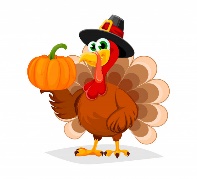 CPE fermé!131415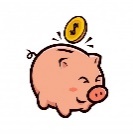 Prélèvement automatique des frais de garde de votre enfant16171819202122232425262728293031HalloweenOn se déguise 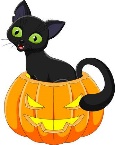 aujourd’hui!